ysal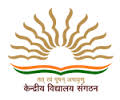 फ./अ-A-17/केविनब/2021-22/		                                       दिनांक: 24.02.2022सेवा में अध्यक्ष महोदय     विदयालय प्रबंधन समिति     केंद्रीय विद्यालय नंगल भूरविषय:- प्रवेश पंजीकरण समय सारिणी सत्र 2022-23|महोदय,संदर्भित विषय में आपको अवगतकराना है कि विद्यालय में कक्षा I में ऑनलाइन प्रवेश पंजीकरण 28.02.2022 प्रातः 10 बजे से 21.03.2022 शाम 7 बजे  तक एवं कक्षा II सहित अन्य कक्षाओं हेतु Ofline प्रवेश पंजीकरण 08.04.2022  बजे से 16.04.2022 शाम 4 बजे तक होगा | अभिभावक विस्तृत जानकारी एवं उक्तप्रवेश पंजीकरण हेतु विदयालय वेबसाइटhttp://nangalbhur.kvs.ac.in करें |आवश्यक जानकारी एवं कार्यवाही हेतुप्रवेश समय सारिणी सत्र 2022-23 इस पत्र के साथ सादर प्रेषित है |सधन्यवाद|								 (पी एल मीना)							                    प्राचार्यप्रतिलिपि :1) उपायुक्त ,केविस(चंडीगढ़संभाग) सूचनाहेतु |2)Commandent,9 FOD 56 APO for the information and necessary action please3) Comd.Officer  6016Wksp C/o 56 APO  for the information and necessary action please4)Comd.Officer388 ASC C/o 56 APO  for the information and necessary action please5)Comd.Officer7 Zonal Wksp C/o 56 APO  for the information and necessary action please6)Comd.Officer5 Guards C/o 56 APO  for the information and necessary action please7)Comd.Officer164 Mech C/o 56 APO  for the information and necessary action please8)The Manager SBI,NangalBhur for the information and necessary action please9)The Manager SBI,Kandrori for the information and necessary action please10)The Post Master ,Post Office Nangal Bhur and Kandrori